Generalprøve 2018Glostrup, den 24.02.2018.Generalprøve skema vedr. fredag den 16. marts i Glostrup Hallen, hal 1.For at få en perfekt opvisning afholder vi generalprøve hvor man primært prøver ind og udgange.Der skal danses 2 gange (1. gang for holdet, og 2. gang sammen med alle hold i Elevator).Mødetid for holdene jf. nedenstående skema: (træning i træningslokalet ved hal før prøve) Eventuelt ekstra træning meddeles af træneren.Vores generalprøve sker uden forældre i salen, men man er meget velkommen til at sidde i forhallen eller hjælpe til med bordopstilling mv. Der kan købes toast og vand i foyeren under generalprøven.HUSK ALLE!! Gul T-shirt (kan købes på hjemmesiden) og sort underdel til ind march, opvarmning og til medalje uddeling samt udmarch og fælles billeder. Husk også at tage det tøj med som trænerne har meddelt/udleveret. 
Alle skal have deres tøj/dragter med/på til generalprøven.Hjælpere til opvisningsdagens afholdelse.Under selve arrangementet har vi brug for nogle ’tovholdere’ for hvert hold.  Nogle som har lyst til at være med til at samle holdet og gøre klar til næste dans. Det kan være forældre, men også store piger/drenge, som har lyst til at være vores forlængede arm. 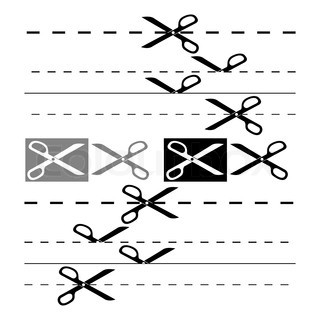 Opstilling af borde, pålægning af duge om fredag og nedtagning af borde om lørdag. Nr.Hold farveEmneMøde kl.TræningslokaleHAL tider kl.TrænerDF1+2+3DanceFitDanceFit15.4515.45-16:00Rikke E, Rikke B, Mette BBD 1+3LyserødBørnehold15.4515.50-16.0016.00-16:10Victor & LineBD2Rød Børnehold15.5016.00-16.1016.10-16.20Rikke B, Julie & LineHH4LysegråHip Hop16.0016.10-16.2016.20-16.30Rikke E. & MichelaDC2LysegrønDisco16.1016.20-16.3016.30-16.40Anita & Simone HH6GråHip Hop16.2016.30-16.4016.40-16.50Rikke E & IdaHH5LillaHip Hop16.3016.40-16.5016.50-17.00Laura & CecilieSW1Lysegul Show dance16.3016.50-17.0017.00-17.10Emilie & SofieAlle holdElevator16.4517.00-17.1017.10-18.00Trænere & Rikke E.Alle hold/trænerTøj på plads18.00-TrænereHH1Teen Hip Hop16.4518.00-18.15Rikke E. SW3LyseblåShow dance16.4518.00-18.1518.15-18.25Fie & IdaSW2Gul Show dance16.4518.15-18.2518.25-18.35Emilie & JulieSW5Violet Moderne16.4518.25-18.3518.35-18.45Maiken & MichelaDC1GrønDisco16.4518.35-18.4518.45-18.55Anita & Simone SW4Blå Show dance16.4518.45-18.5518.55-19.05FieHH3Hvid Hip Hop16.4518.55-19.0519.05-19.20Pernille & VictorVT Voksne Par dans16.4519.05-19.2019.20-19.35Kim & AnneHH2TrænereDiverse19.20-19.3519.35-20.00Trænere